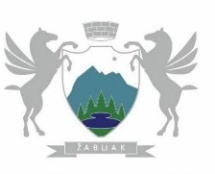                                                                   CRNA GORA                                                              OPŠTINA ŽABLJAKPrijava na konkurs        za projekat za podršku mladima u biznisuObrazac prijave popunjava društvo/preduzetnik(Obrazac 1)Ime i prezime, JMBG, adresa prebivališta:Naziv društva, PIB i PDV broj, adresa sjedišta društva:Ime i prezime izvršnog direktoria/osnivača/jednog od osnivača društva, JMBG:Registracioni broj u CRPS:Oblast u kojoj djeluje:Kratak opis društva (istorija, proizvodi, usluge, klijenti, obim i potencijal za razvoj)*Kratka istorija društva od osnivanja (poslednje 3 godina):*Ukoliko se radi o naslijeđenom biznisu,  istorija se odnosi na  period od momenta preuzimanja biznisa  od strane podnosioca prijave.Kojim pitanjima želite da se projekat bavi?Koja vrsta savjeta Vam je potrebna?Šta očekujete da postignete realizacijom projekta?Očekivani početak realizacije projekta:  	*Uz ovaj obrazac dostavljam uvjerenje o prebivalištu/sjedištu na teritoriji opštine Žabljak u skladu sa članom 3 stav 2 Odluke.Lice odgovorno za tačnost podatakaIme i prezimepotpis (i pečat)